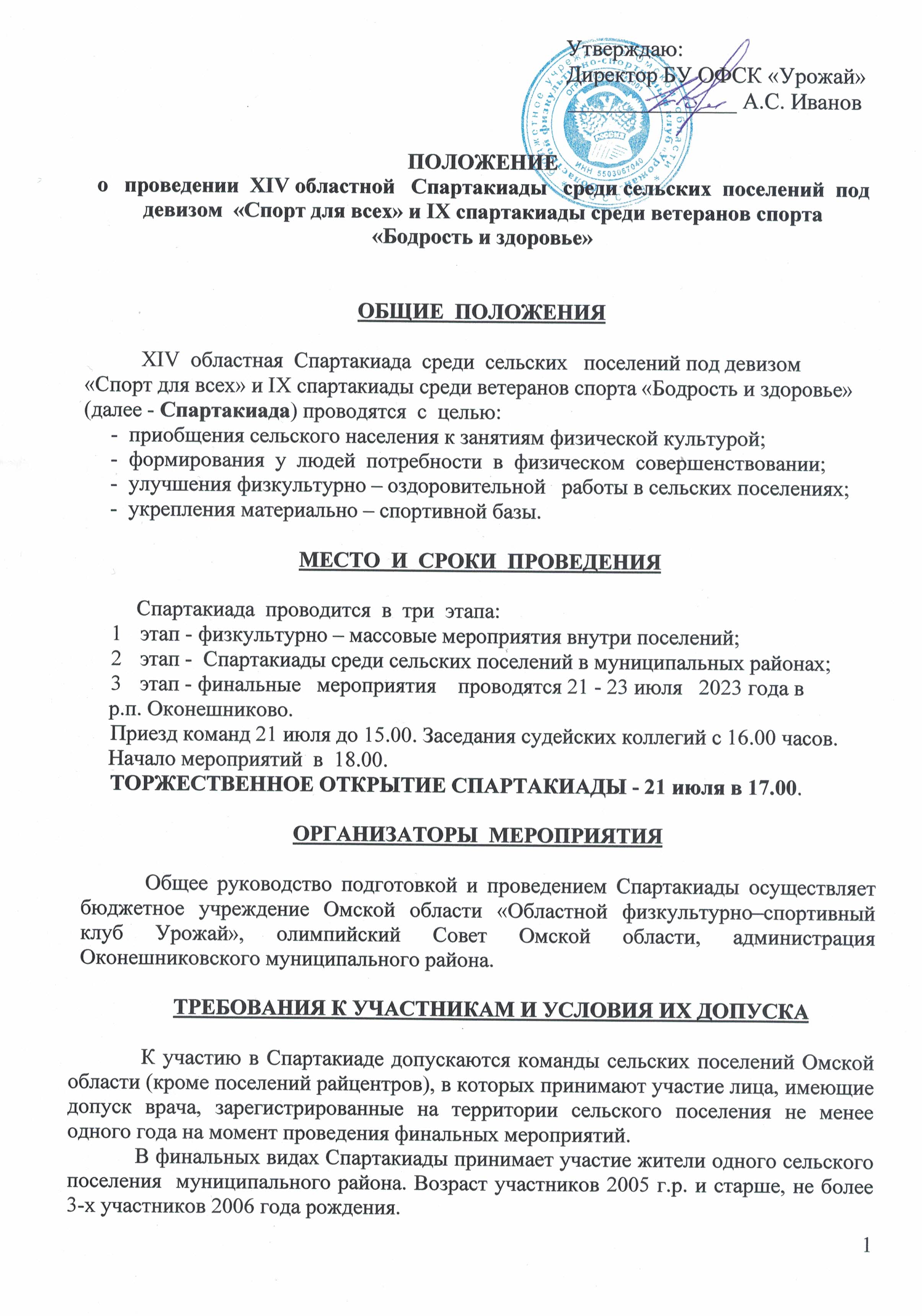 Состав команды от поселения не более 12 человек, в том числе, инструктор БУ ОФСК «Урожай», который несёт персональную ответственность за комплектование команды и имеет право выступать в её составе.К участию в Спартакиаде допускаются участники имеющие аттестат образовательного учреждения поселения, но не проживающие в нём в данный момент.         	Официальный допуск участников   Спартакиады осуществляет    мандатная   комиссия  на  основании  следующих  документов:Заявка  в  печатном  виде с допуском медицинского учреждения  (форма прилагается);    2. Техническая заявка на каждый вид (прилагается);     3. Паспорт (справка о временной регистрации не принимается).Все   спорные   вопросы, связанные   с   проведением    мероприятий,  решает спортивно – техническая  комиссия (далее СТК).ПРОГРАММА   ХIV СПАРТАКИАДЫ СРЕДИ СЕЛЬСКИХ ПОСЕЛЕНИЙ (Из двух игровых видов - ВОЛЕЙБОЛ, МИНИ-ЛАПТА – можно выставлять только О Д И Н   вид, в зачет берется О Д И Н вид)Волейбол  	Состав команды 6 человек (4 муж + 2 жен). Система проведения и определения победителей определяется на месте. Игры проводятся из трёх партий до 21 очка по правилам  волейбола,  с учетом современных изменений.                                                                                                                                                                        Гиревой спортСостав команды 2 человека. Разыгрывается   лично – командное первенство.  Проводятся согласно правилам с гирями 24 кг. в весовых категориях: до 68 кг, до 78 кг, свыше 78кг. Время выполнения упражнения -10 минут. Победители в личном первенстве определяются по сумме двух движений (толчок  и  рывок).    	 В случае выступления ветеранов применяется коэффициент: 1982г.р.- 1,01. 1981 г.р. – 1,02, 1980 г.р. – 1,03 и т.д.    	 Командное  первенство  определяется  по  наименьшей сумме  мест, занятых двумя  участниками. При равенстве очков у двух и более команд, преимущество получает команда, имеющая больше первых, вторых, третьих и т.д. мест, (в случае равенства этого показателя по укомплектованности весовых категорий с 1 местом, затем со вторым, затем с 3 местом).Соревнования спортивных семей  	  Состав команды 3 человека. Разыгрывается  командное первенство (папа, мама и ребёнок), проводятся раздельно  среди семей  с мальчиками  и  девочками  в возрасте 11 лет и младше.    Программа:-  дартс: «набор очков сектор 20» (3 серии пробных, 10 - зачетных серии),(2 метра до мишени ребенка).   Командное первенство определяется по сумме очков, набранных всеми членами команды. -  легкоатлетическая  эстафета: 200м – папа, 140м – мама, 60м – ребёнок. Места  определяются  по  лучшему  времени.-   комбинированная  эстафета (по дополнительной  программе)   	  Командное первенство определяется по наименьшей сумме очков – мест,  набранных семьёй  в  трёх видах программы.   	  При равенстве очков у двух и более команд, преимущество получает команда, имеющая больше первых, вторых и т.д. мест в видах программы. При равенстве этого показателя – по лучшему результату в легкоатлетической эстафете.                                                                                                                  Мини-лапта            Состав команды – 6 человек не зависимо от пола. Разыгрывается командное первенство по правилам мини-лапты. Система проведения и определения победителей определяется после подачи заявок на участие.                                                  Перетягивание каната            Состав команды – 6 человек (из состава делегации). Разыгрывается командное первенство в весовых категориях до 490 кг,  и  свыше 490 кг.   По системе с выбыванием после двух поражений.	Городошный спорт   Состав команды 2 человека независимо от пола (женщины играют с полукона, мужчины с кона). Соревнования командные.           Первый день – 20 бит                       Второй день – 20 бит            Командное первенство определяется по сумме выбитых городков за два дня соревнований. В случае равенства выбитых городков, победитель определяется по: лучшей партии, количеству выбитых фигур одной битой.УСЛОВИЯ ПОДВЕДЕНИЯ ИТОГОВ          Личное  и командное  первенство  в  каждом  виде  программы определяется в соответствии  с  правилами  по видам  и данного  Положения.ТА Б Л И Ц Аоценки результатов командного первенства по видам программы и общекомандного первенства  XIV  областной  Спартакиады среди сельских поселенийОбщекомандное первенство определяется по наибольшему количеству очков, (см.таблицу) набранных  в четырех  видах  программы.                             В   случае  равенства   общего   количества  очков  у  двух  или  более  команд, преимущество  получает команда, имеющая  больше  первых, вторых,  третьих  и т.д. мест, далее по наибольшему количеству выставленных видов спорта, далее по высшему месту в более укомплектованном виде спорта. ПРОГРАММА  IХ  СПАРТАКИАДЫ СРЕДИ ВЕТЕРАНОВ СПОРТА СОСТАВ КОМАНДЫ:   4   участника (50 лет и старше).Дартс – 2муж., 1 жен. «набор очков» - 3 пробных, 5 зачетных серии.  Разыгрывается лично – командные первенство. Победитель определяется по наибольшей сумме очков, набранных всеми участниками. Стрельба – 2муж., 1 жен. 2-ВП; дистанция 10 метров.  3 пробных, 5 зачетных. Стрельба проводится сидя с опорой локтя о стол. Проводится лично-командное первенство. Победитель определяется по наибольшей сумме очков, набранных всеми участниками. Время на стрельбу – 10 минут.Настольный теннис - 1 участник. Проводится личное-абсолютное первенство. Система розыгрыша определяется после подачи заявок на участие.Корн-Хол (метание мешочков с песком в цель) – 1 муж, 1 жен.  Программа – командное первенство определяется по наименьшей сумме очков – мест двух участников команды.Шашки - 1 участник. Проводится личное-абсолютное первенство. Система розыгрыша определяется после подачи заявок на участие.           Командное первенство в комплексном зачёте определяется по четырем видам программы, по наименьшей сумме мест - очков. В случае равенства очков, преимущество даётся команде имеющей больше 1, затем 2 и т.д. мест, далее по наибольшему количеству выставленных видов спорта, далее по высшему месту в более укомплектованном виде спорта.Итоги Спартакиады среди ветеранов спорта не идут в зачёт общекомандного первенства Спартакиады среди сельских поселений.          Результаты Спартакиады учитываются при подведении итогов смотра - конкурса среди ветеранских организаций  области.Питанием и размещением  обеспечиваются - 4 участника + водитель.ПРОГРАММА            21 июля 2023 года  -  18.00 – 20.00 – стрельба (тир)            22 июля 2023 года –   9.00 – 12.00 – корн-хол                                                 15.00 - 18.00 – дартс                                                 19.00 – 21.00 – шашки            23 июля 2023 года –   9.00 – 12.00  -  настольный теннисН А Г Р А Ж Д Е Н И Е     	Команды, занявшие 1 - 3 места в общекомандном зачете Спартакиады среди сельских поселений награждаются кубками и дипломами.           Команда, занявшая 1-3 места в комплексном зачёте Спартакиады среди ветеранов награждается кубком и дипломом.           Команды, занявшие 1 места по видам программы Спартакиады награждаются кубком и дипломами, 2 – 3 места дипломами.      	Чемпионы и призеры Спартакиады по видам программы награждаются медалью, дипломом, денежным призом.   УСЛОВИЯ ФИНАНСИРОВАНИЯ     	Расходы,  связанные с участием в первом и втором этапах несут проводящие организации.  Расходы, связанные с проведением финальной части Спартакиады (питание, размещение, оплата судейства, медицинское обслуживание, награждение, культурная программа) несут областные организации проводящие Спартакиады.Водитель команды сельского поселения обеспечивается питанием и размещением в дни проведения Спартакиады.                                  ПОДАЧА  ЗАЯВОК  НА  УЧАСТИЕПредварительную заявку на участие в Спартакиаде с указанием видов спорта и количественным составом делегации необходимо подать в БУ ОФСК «Урожай» до 05.07.2023 года.З А Я В К Аот  команды __________________поселения ______________районана  участие  в  финальных мероприятиях  Спартакиады Допущено  всего:_______человекПечать и подпись врача: ________________ Печать мед. учреждения_________Подпись главы сельского  поселения: ________________( _______________)   Подпись руководителя района в сфере ФКиС                                _____________________(___________)                                                                                                          Техническая  заявкаот команды ______________________поселения_______________районапо  ______________________________________________Руководитель  делегации _____________________  (___________________)З А Я В К Аот  команды _______________________________районана  участие  в  финальных  мероприятиях IХ Спартакиады «Бодрость и здоровье»Допущено  всего:_______  человекПечать и подпись врача: ________________ Печать мед. учреждения_________Подпись руководителя районав сфере ФКиС                                _____________________ (__________________)                                           СТРАХОВАНИЕ  УЧАСТНИКОВ      Для участия в Спартакиаде, участники должны быть застрахованы от несчастного случая.ОБЕСПЕЧЕНИЕ БЕЗОПАСНОСТИ УЧАСТНИКОВ И ЗРИТЕЛЕЙСпартакиада проводится   на сооружениях, отвечающих требованиям соответствующих нормативных правовых актов, действующих на территории Российской   Федерации и направленных на обеспечение общественного порядка и безопасности участников и зрителей;Обеспечение медицинского обслуживания мероприятий производится  согласно  требованиям по проведению культурно-массовых  мероприятий.Данное положение является официальным вызовом на Спартакиаду.Контактные тел. 65-53-76; 605-605 (БУ ОФСК «Урожай»); Yrogai55@yandex.ru                                                       ПРОГРАММА     Спартакиад «Спорт для всех» и «Бодрость и здоровье»21 июля 2023 года – пятница№ВИДЫ   ПРОГРАММЫ   СПАРТАКИАДЫ   Состав     команды1Волейбол    6 (4 муж + 2 жен)2Гиревой спорт    2  мужчины3Соревнования спортивных семей    3  чел.4Мини-лапта    6  чел5Перетягивание каната    6  чел (из состава делегации)6Городошный спорт    2  чел  (независимо от пола)   Место            Очки     Место           Очки    Место           Очки       1          -          55         12       -         22       23        -         10       2          -          51         13       -         20       24        -           9       3          -          47         14       -         19       25        -           8       4          -          43         15       -         18       26        -           7       5          -          39         16       -         17       27        -           6       6          -          36         17       -         16       28        -           5       7          -          33         18       -         15       29        -           4       8          -          30         19       -         14       30        -           3       9          -          28         20       -         13       31        -           2      10         -          26         21       -         12       32        -           1      11         -          24         22       -         11№п/пФамилия     ИмяОтчествоДатарожденияПаспортИННВиза, подписьврачаПоселение1.2.3.и  т.д.№         Фамилия     Имя    ОтчествоДата  рождения1.2.№п/п  Фамилия     Имя          Отчество     Датарождения   Паспорт     ИННВиза, подписьврача1.2.3.ВремяВиды  программыМесто проведения12.00 - 16.00Работа  мандатной комиссиистадион16.00 - 16.30Заседания судейских коллегий по:- волейбол,- мини – лапта,- спортивная семья,- городошный спорт- Спартакиада среди ветерановволейбольная площадкатрибуна стадионатрибуна стадионатрибуна стадионатрибуна стадиона17.00 - 17.40ТОРЖЕСТВЕННОЕ  ОТКРЫТИЕСтадион 18.00 - 20.00Мероприятия по видам программы:-  дартс (семьи)-  волейбол-  мини – лапта- городошный спорт-  Спартакиада среди ветеранов  (стрельба)с/к «Юбилейный»волейбольная площадкафутбольное полегородошная площадкас/к «Юбилейный»20.30 - 21.00Заседание судейской коллегии по:гирям - (взвешивание)с/к «Юбилейный»22 июля 2023 года - суббота22 июля 2023 года - суббота22 июля 2023 года - суббота9.00Мероприятия по программе:-  мини-лапта-  волейбол- городошный спорт- Спартакиада среди ветеранов  (корн-хол)футбольное полеволейбольная площадкагородошная площадкафутбольное поле10.00 - 12.00Семья  - (комбинированная эстафета)Гирифутбольное полес/к «Юбилейный»15.00 - 17.00Спартакиада среди ветеранов  (дартс)с/к «Юбилейный»17.00 - 18.00Взвешивание участников по канатубеговая дорожка18.00- перетягивание канатабеговая дорожка19.00 - 21.00Спартакиада среди ветеранов  (шашки) с/к «Юбилейный»21.30 - 23.00Концертно-развлекательная программаПарк Культуры23 июля 2023 года – воскресенье23 июля 2023 года – воскресенье23 июля 2023 года – воскресенье9.00 Мероприятия по программе:- волейбол - (финальные игры)волейбольная площадка9.00 – 12.00 Спартакиада среди ветеранов  (настольный теннис)с/к «Юбилейный»9.30- мини – лапта – (финальные игры)футбольное поле9.00 - Семья  - (эстафета)беговая дорожка стадиона14.00ТОРЖЕСТВЕННОЕ  ЗАКРЫТИЕ                ДК